Meeting Agenda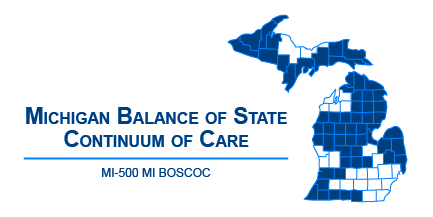 Michigan Balance of State Continuum of Care Governance Council MeetingJuly 11, 201910:00 am - 12:00 p.m.Webinar: https://zoom.us/meeting/register/474b90c7d5ce605266858a512be5123a10:00-10:05Welcome and Introduction	10:05-10:10Review/Approve Agenda (action item)10:10-10:15 Review/Approve June 13 Meeting Minutes (action item)10:15-10:40(25 minutepresentation and Q & A)Emergency Solutions Grant: FY 2019-2020 – Jesica Vail, MSHDACommittee UpdatesCommittee Updates10:40-10:50Coordinated Entry – Ashley Halladay-Schmandt10:50-11:00Finance – Denise CorneliusFY 18 (8/1/19-7/31/20) Planning Grant Budget (action item)11:00-11:10Performance and Outcomes – TBDSystem Performance Measures – Gerry Leslie, MCAH11:10-11:20Membership and Nominating – Christa Jerome11:20-11:30Contractual Oversight – Denise CorneliusMOU for Collaborative Applicant: MSHDA and BoS CoC (action item)11:30-11:40HUD CoC Application and Evaluation – Lori Pieri 11:40-11:50Vulnerable PopulationsYouth – Cindy ArnesonDV – TBDVeterans – Carly Huffman11:50-11:55Coordinator Update11:55-12:00Public Comment/AnnouncementsAdjournAdjournNext MI BOSCOC Governance Council MeetingThursday, August 810am to 12pmNext MI BOSCOC Governance Council MeetingThursday, August 810am to 12pm